СОВЕТ ДЕПУТАТОВ МУНИЦИПАЛЬНОГО ОБРАЗОВАНИЯ НОВОЧЕРКАССКИЙ СЕЛЬСОВЕТ САРАКТАШСКОГО РАЙОНА ОРЕНБУРГСКОЙ ОБЛАСТИ   четвертый СОЗЫВР Е Ш Е Н И Евнеочередного четырнадцатого  заседания Совета депутатов Новочеркасского сельсовета четвертого созыва28 октября 2021 года                с. Новочеркасск                                           № 62   О внесении изменений в  решение Совета депутатов  Новочеркасского сельсовета Саракташского района Оренбургской области  от 20.11.2015 №17 «Об утверждении Положения о земельном налоге» В соответствии со статьями 387, 394 Налогового кодекса Российской Федерации,  статьей 14 Федерального закона от 06.10.2013 N 131-ФЗ «Об общих принципах  организации местного самоуправления в Российской Федерации», руководствуясь Уставом муниципального образования Новочеркасский сельсовет Саракташского района Оренбургской  области Совет депутатов Новочеркасского сельсовета   РЕШИЛ:          1. Внести в  Положение о земельном налоге, утвержденное решением Совета депутатов муниципального образования Новочеркасский сельсовет Саракташского района Оренбургской области от  20.11.2015  № 17, с изменениями от 22.03.2016 № 32, от 23.11.2017 № 79, от 08.11.2018 № 119,  от 27.06.2019 № 151, от  28.11.2019 № 168,   следующие изменения:1.1. В абзаце 2 раздела II:1.1.1. цифру «0,2» заменить на цифру  «0,25»1.1.2. слово «пунктов» заменить на слово «пунктах»           2. Настоящее решение подлежит официальному опубликованию в районной газете «Пульс дня» и размещению на сайте муниципального образования Новочеркасский сельсовет Саракташского района Оренбургской области. 3. Установить, что настоящее решение вступает в силу по истечении одного месяца со дня его официального опубликования, но не ранее  1 января 2022 года.  4. Контроль за исполнением настоящего решения возложить на постоянную комиссию по бюджетной, налоговой и финансовой политике, собственности и экономическим вопросам, торговле и быту (Закирова Р.Г.).Заместитель председателя                 Глава муниципального образования Совета депутатов сельсовета                     Новочеркасского сельсовета                   С.С. Колмухамбетов                                                   Н.Ф.Суюндуков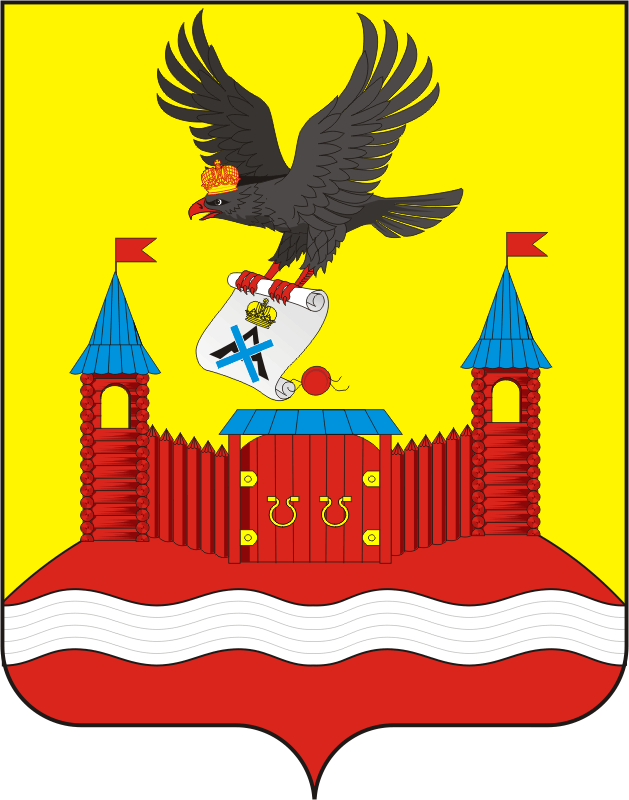 